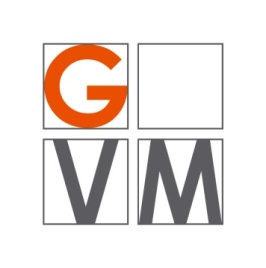 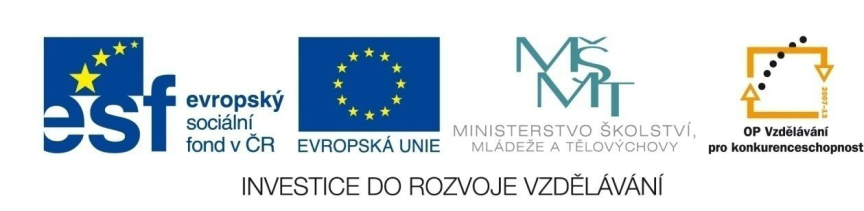 ProjektŠABLONY NA GVMGymnázium Velké Meziříčíregistrační číslo projektu: CZ.1.07/1.5.00/34.0948IV-2     Inovace a zkvalitnění výuky směřující k rozvoji matematické gramotnosti žáků středních školLOKÁLNÍ A GLOBÁLNÍ EXTRÉMY FUNKCÍ A JEJICH UŽITÍLOKÁLNÍ A GLOBÁLNÍ EXTRÉMY FUNKCÍ A JEJICH UŽITÍPříklad 1Vyšetřete monotónnost a lokální extrémy funkce:.Řešení:Nejprve určíme první derivaci funkce f: .Hledáme stacionární body:  = 0                                                  = 0                                                 = 0                                                 = 0                                                 = 0Stacionární body tedy jsou:   x1 = 1,   x2 = -2.Dosazením z intervalu dostaneme:pro platí:  f ´(x) <  0 ⇒ je zde funkce klesající.pro platí:  f ´(x) <  0 ⇒ je zde funkce klesající.pro platí:  f ´(x) >  0 ⇒ je zde funkce rostoucí.To znamená, že funkce má v bodě 1 lokální minimum  f(1) = .Také pomocí druhé derivace   platí: > 0 ⇒  je zde lokální minimum.V bodě -2 lokální extrém nemá.Také pomocí druhé derivace   platí: > 0 ⇒  není zde lokální extrém.Příklad 2Najděte globální  (absolutní ) extrémy funkce  .v intervalu ,v intervalu ,v množině R.Řešení:Derivace funkce je spojitá v každém bodě v R.Zjistíme stacionární body: Stacionární body tedy jsou:  x1 = 0, x2 = 1,5. Z  intervalu  je jen x2 = 1,5.Druhá derivace Platí tedy:   f´´(1,5) = 9 > 0 ⇒ je zde lokální minimum.Protože na intervalu  má funkce f spojitou derivaci a v bodě 1,5 je stacionární bod, je v bodě 1,5 také globální minimum. Globální maximum v intervalu  funkce nemá.V uzavřeném intervalu  může funkce nabývat globálního extrému v krajních bodech intervalu nebo ve stacionárních bodech.V bodě 1,5 je globální minimum. Dále platí f(1) = 0, f(2) = 1 ⇒ funkce nabývá globálního maxima v bodě 2.V množině R zbývá vyšetřit stacionární bod 0.f´´(0) = 0 ⇒  není zde extrém.Tedy funkce f má v množině R globální minimum v bodě 1,5 a globální maximum nemá.Příklad 3Určete intervaly monotónnosti a lokální extrémy funkce .Řešení:Derivace funkce:.Stacionární body: V intervaluje f´ < 0 ⇒ funkce f je zde klesající.> 0 ⇒ funkce f zde nabývá lokální minimum.V intervaluje f´ > 0 ⇒ funkce f je zde rostoucí.> 0 ⇒ funkce f zde nabývá lokální maximum.V intervaluje f´ < 0 ⇒ funkce f je zde klesající.Platí tedy, že funkce  je rostoucí v intervalu a klesající v intervalech  a .Dále má v bodě lokální minimum a v bodě lokální maximum.UŽITÍ LOKÁLNÍCH EXTRÉMŮPříklad 4Na přímce p: y = 3x - 1 najděte bod, který má nejmenší vzdálenost od bodu A[1;-2].Řešení:X ϵ p ⇒ X [x; 3x-1]Pro vzdálenost X a A platí: Máme tedy funkci f: y a hledáme její minimum.f´: y = Stacionární bod: V intervalu je f´ kladná ⇒ funkce f je zde rostoucí , v  intervalu je f´ záporná ⇒ funkce f je zde klesající. V bodě x1 = je tedy lokální minimum je bod ležící na přímce p a má minimální vzdálenost od A.Příklad 5Číslo 28 rozložte na dva sčítance tak, aby jejich součin byl maximální.Řešení:Má platit: a + b = 28                  (1)                  a.b  je maximální      (2)Z (1) dostaneme a = 28 - b a po dosazení do (2) dostaneme (28 - b).b je maximální.Máme tedy funkci f: y = (28 - b).b = 28b - b2f´: y = 28 - 2bStacionární body: 28 - 2b = 0                                          b = 14f´´: y = -2 < 0 (vždy) ⇒ f má v bodě b = 14 maximum a platí:  a = 14, b = 14.Úlohy k procvičení:Určete hodnotu konstanty a ϵ R tak, aby funkce měla v bodě extrém. Určete druh extrému.[a = 2 , lokální maximum]Určete monotónnost funkce a lokální extrémy funkcí:[a) , v bodě 1 lokální maximum; b), v bodě lokální maximum; c) rostoucí v R bez extrémů; d)   , v bodě -3 lokální minimum, v bodě 3 lokální maximum; e) extrémy nejsou, v bodě ].3) Určete globální extrémy funkce         a) v intervalu (-1;4),        b) v intervalu ,        c) v množině R.[a) minimum v bodě 0,maximum v bodě 3, b) minimum v bodě 0, maximum v bodě -2, c) minimum v bodech 0 a 6 , maximum nemá]Určete hodnoty parametrů  a,b ϵ R tak, aby funkce měla v bodě minimum a jeho hodnota byla 4.[a = ¼, b = -1].Použité zdroje a literatura:KOČANDRLE, Milan a Leo BOČEK. Matematika pro gymnázia: Diferenciální a integrální počet. 2. upravené vydání. Praha: Prometheus, 1999. ISBN 80-7196-163-9.PETÁKOVÁ, Jindra. Matematika: příprava k maturitě a přijímacím zkouškám na vysoké školy. 1. vydání. Praha: Prometheus, 1999. ISBN 80-7196-099-3.BUŠEK, Ivan. Řešené maturitní úlohy z matematiky. 1. vydání. Praha: SPN, 1985. ISBN 14-639-85.AutorIva KašparováJazykčeštinaDatum vytvoření18. 1. 2014Cílová skupinažáci 16 – 19 letStupeň a typ vzdělávánígymnaziální vzděláváníDruh učebního materiáluvzorové příklady a příklady k procvičeníOčekávaný výstupžák ovládá pojem lokální a globální extrémy funkce a jejich využití, počítá extrémy funkce a umí je aplikovat při řešení úlohAnotacemateriál je vhodný nejen k výkladu a procvičování, ale i k samostatné práci žáků, k jejich domácí přípravě, velké uplatnění najde zejména při přípravě žáků k maturitní zkoušce